Załącznik  Nr 1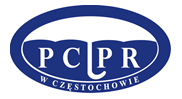 Częstochowa, marzec 2013 r.Powiatowe Centrum Pomocy Rodzinie jest jednostką organizacyjną pomocy społecznej, wykonującą zadania własne Powiatu i z zakresu administracji rządowej m.in. w dziedzinach:   POMOCY SPOŁECZNEJ   PROGRAMU OPERACYJNEGO KAPITAŁ LUDZKI 2007 – 2013 REHABILITACJI SPOŁECZNEJZADANIA Z REHABILITACJI ZAWODOWEJ REALIZUJE PUPZADANIA POWIATU – POMOC SPOŁECZNAZadania powiatu z zakresu pomocy społecznej realizowano na podstawie ustawy
z dnia 12 marca 2004 r. o pomocy społecznej (j.t. Dz. U. z 2009 r. Nr 175, poz. 1362 
z późn. zm.).Sporządzanie oceny zasobów pomocy społecznej w powiecie częstochowskim 
(art. 16 a)Gmina, powiat i samorząd województwa przygotowują ocenę zasobów pomocy społecznej w oparciu o analizę lokalnej sytuacji społecznej i demograficznej. Zasoby obejmują w szczególności infrastrukturę, kadrę, organizacje pozarządowe i nakłady finansowe na zadania pomocy społecznej, obejmuje również osoby 
i rodziny korzystające z pomocy społecznej.Organ wykonawczy przedstawia, co roku do dnia 30 kwietnia Radzie Powiatu, Ocenę zasobów pomocy społecznej, która wraz z rekomendacjami jest podstawą do planowania budżetu na rok następny.Uchwałą nr 254/2012 z dnia 18 kwietnia 2012 r. Zarząd Powiatu w Częstochowie przyjął Ocenę zasobów pomocy społecznej w powiecie częstochowskim i postanowił rekomendować uwzględnienie wniosków i potrzeb wynikających z oceny przy planowaniu budżetu na 2013 rok biorąc pod uwagę możliwości finansowe Powiatu Częstochowskiego.Ocena wraz z rekomendacjami została przedstawiona Radzie Powiatu w dniu   9.05.2012 r.I.I Zadania własne powiatu (art. 19) Opracowanie i realizacja powiatowej strategii rozwiązywania problemów społecznych, ze szczególnym uwzględnieniem programów pomocy społecznej, wspierania osób niepełnosprawnych i innych, których celem jest integracja osób i rodzin z grup szczególnego ryzyka – po konsultacji z właściwymi terytorialnie gminamiW powiecie częstochowskim funkcjonuje przyjęta Uchwałą nr XXXIII/255/2002 Rady Powiatu w Częstochowie z dnia 27.03.2002 r. Powiatowa Strategia Rozwiązywania Problemów Społecznych. Prowadzenie specjalistycznego poradnictwaW ramach punktu konsultacyjnego dla mieszkańców powiatu realizowane było specjalistyczne poradnictwo rodzinne i psychologiczne.Pomoc psychologiczna realizowana była w następujących obszarach:pomoc psychologiczna w rozwiązywaniu problemów wychowawczych,psychoedukacja w zakresie specyfiki i metod leczenia zaburzeń emocjonalnych i chorób psychicznych,pomoc psychologiczna i wsparcie dla osób i dzieci dotkniętych problemem przemocy 
w rodzinie.Przeprowadzano konsultacje i rozmowy informacyjne w formie telefonicznej dotyczące m.in. możliwości odbycia terapii psychologicznej, psychoterapii, przeprowadzenia badań psychologiczno – pedagogicznych dzieci oraz pomocy dziecku z trudnościami w nauce.Przyznawanie pomocy pieniężnej na usamodzielnienie oraz na kontynuowanie nauki osobom opuszczającym domy pomocy społecznej dla dzieci i młodzieży niepełnosprawnych intelektualnie, domy dla matek z małoletnimi dziećmi i kobiet w ciąży oraz schroniska dla nieletnich, zakłady poprawcze, specjalne ośrodki szkolno – wychowawcze, specjalne ośrodki wychowawcze, młodzieżowe ośrodki socjoterapii zapewniające całodobową opiekę lub młodzieżowe ośrodki wychowawczePrzyznawanie pomocy pieniężnej na usamodzielnienieNie wpłynął żaden wniosek w sprawie przyznania pomocy pieniężnej na usamodzielnienie dla osób opuszczających w/w placówki.Przyznawanie pomocy pieniężnej na kontynuowanie naukiWpłynął 1 wniosek w sprawie przyznania pomocy pieniężnej na kontynuowanie nauki dla osoby opuszczającej młodzieżowy ośrodek socjoterapii, który rozpatrzono pozytywnie.Pomoc pieniężną na kontynuowanie nauki realizowano dla 2 osób opuszczających młodzieżowe ośrodki wychowawcze i młodzieżowe ośrodki socjoterapii. Wypłacono łącznie 17 świadczeń na kwotę 8 399 zł 70 gr.Pomoc na zagospodarowanie w formie rzeczowejNie wpłynął żaden wniosek w sprawie przyznania pomocy na zagospodarowanie w formie rzeczowej dla osób opuszczających w/w placówki.Pomoc w integracji ze środowiskiem osób mających trudności 
w przystosowaniu się do życia, młodzieży opuszczającej całodobowe placówki opiekuńczo-wychowawcze typu rodzinnego i socjalizacyjnego, domy pomocy społecznej dla dzieci i młodzieży niepełnosprawnych intelektualnie, domy dla matek z małoletnimi dziećmi i kobiet w ciąży, rodziny zastępcze oraz schroniska dla nieletnich, zakłady poprawcze, specjalne ośrodki szkolno-wychowawcze specjalne ośrodki wychowawcze, młodzieżowe ośrodki socjoterapii zapewniające całodobową opiekę lub młodzieżowe ośrodki wychowawcze, mających braki 
w przystosowaniu sięNie zgłoszono potrzeb.Pomoc cudzoziemcom, którzy uzyskali w Rzeczypospolitej Polskiej status uchodźcy lub ochronę uzupełniającą, mającym trudności w integracji ze środowiskiem Nie zgłoszono potrzeb.Prowadzenie i rozwój infrastruktury domów pomocy społecznej o zasięgu ponadgminnym oraz umieszczanie w nich skierowanych osóbZgodnie z art. 60 ust. 1 cytowanej wyżej ustawy, pobyt w domu pomocy społecznej jest odpłatny do wysokości średniego miesięcznego kosztu utrzymania. W myśl art. 60 ust. 2 pkt 2 i ust. 3 średni miesięczny koszt utrzymania mieszkańca: w domu pomocy społecznej o zasięgu powiatowym - ustala starosta i ogłasza w wojewódzkim dzienniku urzędowym, nie później niż do dnia 31 marca każdego roku. Ogłoszenie, to stanowi podstawę do ustalenia odpłatności za pobyt w domu pomocy społecznej od następnego miesiąca przypadającego po miesiącu, w którym zostało opublikowane. Do tego czasu odpłatność za pobyt w domu pomocy społecznej ustala się na podstawie ogłoszenia z roku poprzedniego. Natomiast stosownie do art. 61 ust. 2 pkt 1, mieszkaniec domu obowiązany jest do wnoszenia opłaty w wysokości nie więcej niż 70 % swojego dochodu. Na pozostałą część kosztu utrzymania mieszkańca „na starych zasadach” powiat otrzymuje dotacje z budżetu państwa. W domach pomocy społecznej przebywają również osoby “na nowych zasadach”, skierowane do domu pomocy społecznej po 1 stycznia 2004 r. Decyzję o skierowaniu do domu pomocy społecznej 
i decyzję ustalającą odpłatność za pobyt w placówce wydaje organ gminy właściwej dla tej osoby 
w dniu jej kierowania do domu pomocy społecznej. Obowiązani do wnoszenia opłaty za pobyt w domu pomocy społecznej są w kolejności:mieszkaniec domu, a w przypadku osób małoletnich przedstawiciel ustawowy z dochodów dziecka,małżonek, zstępni przed wstępnymi,gmina, z której osoba została skierowana do domu pomocy społecznejprzy czym wyżej wymienione osoby i gmina nie mają obowiązku wnoszenia opłat, jeżeli mieszkaniec domu ponosi pełną odpłatność.Opłatę za pobyt w domu pomocy społecznej wnoszą:mieszkaniec domu, nie więcej jednak niż 70 % swojego dochodu, a w przypadku osób małoletnich przedstawiciel ustawowy z dochodów dziecka, nie więcej niż 70 % tego dochodu;małżonek, zstępni przed wstępnymi - zgodnie z zawartą umową:w przypadku osoby samotnie gospodarującej, jeżeli dochód jest wyższy niż 300 % kryterium dochodowego osoby samotnie gospodarującej, jednak kwota dochodu pozostająca po wniesieniu opłaty nie może być niższa niż 300% tego kryterium,w przypadku osoby w rodzinie, jeżeli posiadany dochód na osobę jest wyższy niż 300% kryterium dochodowego na osobę w rodzinie, z tym że kwota dochodu pozostająca po wniesieniu opłaty nie może być niższa niż 300% kryterium dochodowego na osobę w rodzinie;gmina, z której osoba została skierowana do domu pomocy społecznej - w wysokości różnicy między średnim kosztem utrzymania w domu pomocy społecznej a opłatami wnoszonymi przez osoby, o których mowa w pkt 1 i 2.Opłatę za pobyt w domu pomocy społecznej mogą wnosić również inne osoby niewymienione wyżej.Decyzję o umieszczeniu w domu pomocy społecznej wydaje starosta powiatu prowadzącego dom pomocy społecznej. W razie niemożności umieszczenia w domu pomocy społecznej z powodu braku wolnych miejsc, powiadamia się osobę o wpisaniu na listę oczekujących oraz o przewidywanym terminie oczekiwania na umieszczenie w domu pomocy społecznej.Na terenie powiatu funkcjonują trzy domy pomocy społecznej o łącznej liczbie 315 miejsc:Dom Pomocy Społecznej w Blachowni ul. Sienkiewicza 6 – przeznaczony dla 158 osób przewlekle psychicznie chorych, koedukacyjny.Miesięczny koszt utrzymania w Domu Pomocy Społecznej w Blachowni
w 2012 roku wynosił 2 464 zł 21 gr. i został ogłoszony w Dzienniku Urzędowym Województwa Śląskiego z dnia z dnia 20 lutego 2012 r., poz. 932.Na dzień 31.12.2012 r. 84 osoby przebywały na starych zasadach (co stanowi 53,16% mieszkańców) i 74 osoby na nowych zasadach (co stanowi 46,84% mieszkańców).Dom Pomocy Społecznej w Lelowie przy ul. Szczekocińskiej 19 – przeznaczony dla 100 osób przewlekle psychicznie chorych, koedukacyjny.Miesięczny koszt utrzymania w Domu Pomocy Społecznej w Lelowie
w 2012 roku wynosił 2 435 zł 90 gr. i został ogłoszony w Dzienniku Urzędowym Województwa Śląskiego z dnia 20 lutego 2012 r., poz. 934.Na dzień 31.12.2012 r. 58 osób przebywało na starych zasadach (58%) i 42 osoby na nowych zasadach (42%).Dom Pomocy Społecznej w Turowie przy ul. Joachimowskiej 85 (gm. Olsztyn) przeznaczony dla 57 osób w podeszłym wieku, koedukacyjny.Miesięczny koszt utrzymania w Domu Pomocy Społecznej w Turowie w 2012 roku wynosił 2 465 zł 66 gr. i został ogłoszony w Dzienniku Urzędowym Województwa Śląskiego z dnia 20 lutego 2012 r., poz. 935.Na dzień 31.12.2012 r. 14 osób przebywało na starych zasadach (24,56%) i 43 osoby na nowych zasadach odpłatności (75,44%).Według stanu na dzień 31.12.2012 r. łącznie w 3 domach pomocy społecznej przebywało 315 osób, w tym 156 osób na starych zasadach (co stanowi 49,52% mieszkańców) i 159 na nowych zasadach (50,48% mieszkańców).Rozpatrzenie spraw dotyczących umieszczenia w dpsWszczęcie postępowań w sprawie przeniesienia mieszkańców dps-ówRozstrzygnięcia o umieszczeniu osób w dps po okresie oczekiwania Ustalanie odpłatności za pobyt w dpsSprawowanie nadzoru nad działalnością domów pomocy społecznejRozpatrzenie spraw dotyczących umieszczenia w dps Rozpatrzono 78 spraw dot. umieszczenia osób w domach pomocy społecznej:w 16 przypadkach – wnioski o umieszczenie w domach pomocy społecznej 
dotyczyły osób z gmin powiatu częstochowskiego,w 62 przypadkach – zapytania z innych gmin dotyczyły możliwości umieszczenia mieszkańców w domach pomocy społecznej prowadzonych przez Powiat Częstochowski.Złożone wnioski dotyczące mieszkańców powiatu częstochowskiego załatwiono 
w następujący sposób: wydano 5 decyzji administracyjnych o umieszczeniu w DPS 1 decyzję administracyjną o umieszczeniu w DPS w Lelowie4 decyzje administracyjne o umieszczeniu w DPS w Turowiew 6 przypadkach poinformowano o możliwości umieszczenia na liście oczekujących na przyjęcie do danego typu domu ze wskazaniem planowanego terminu przyjęciaw 3 przypadkach do DPS w Blachowni w 3 przypadkach do DPS w Turowie w 3 przypadkach odmówiono uzgodnienia terminu przyjęcia i odesłano dokumenty, z uwagi na brak odpowiedniego typu placówki, w 1 sprawie wydano decyzję w przedmiocie odmowy wydania decyzji 
o umieszczeniu w domu pomocy społecznej, z uwagi na brak odpowiedniego typu placówki, w 1 przypadku wygaszono decyzję w sprawie umieszczenia w Domu Pomocy Społecznej w Turowie po stwierdzeniu przez Samorządowe Kolegium Odwoławcze w Częstochowie nieważności decyzji kierującej osobę do domu pomocy społecznej.62 zapytania z innych gmin dot. możliwości umieszczenia w domach pomocy społecznej położonych na terenie powiatu częstochowskiego załatwiono w następujący sposób:wydano 1 decyzję administracyjną o umieszczeniu w DPS w Turowiew 27 sytuacjach dokonano wpisu na listy osób oczekujących i wstępnie zakwalifikowano:7 osób do DPS w Blachowni 10 osób do DPS w Lelowie 10 osób do DPS w Turowiew 5 sprawach odmówiono uzgodnienia terminu przyjęcia i odesłano dokumenty, 
z uwagi na brak specjalistycznej terapii w dps–ach, której wymagali zainteresowani,w 19 przypadkach umorzono postępowanie z uwagi na umieszczenie wnioskodawcy w innym dps,w 1 przypadku wygaszono decyzję o umieszczeniu w dps z powodu rezygnacji strony z miejsca w dps,w 1 sprawie poproszono o uzupełnienie dokumentów - na dzień 
31.01.2013 r. sprawa w dalszym ciągu została nierozpatrzona,w 1 przypadku odesłano dokumenty z powodu rezygnacji strony 
z umieszczenia w dps,w 2 przypadkach postępowanie w sprawie umieszczenia w dps stało się bezprzedmiotowe z powodu zgonu strony,w 1 sprawie odmówiono uzgodnienia terminu przyjęcia do dps ze względu na fakt, iż strona wnioskowała o przeniesienie do domu pomocy społecznej położonego na terenie innego powiatu,w 4 przypadkach odesłano mylnie skierowane dokumenty do organu właściwego do rozpatrzenia przedmiotowych spraw. Wszczęcie postępowań w sprawie przeniesienia mieszkańców dps-ówNie wpłynął żaden wniosek w tej sprawie. Rozstrzygnięcia o umieszczeniu osób w dps po okresie oczekiwania Wydano 27 decyzji administracyjnych o umieszczeniu w dps związanych 
z możliwością przyjęcia do dps w terminie 3 miesięcy osób wcześniej wpisanych na listy osób oczekujących w tym:9 decyzji dotyczyło umieszczenia mieszkańców z gmin powiatu częstochowskiego 
w tym:1 DPS w Blachowni2 DPS Lelów6 DPS Turów18 decyzji dotyczyło umieszczenia mieszkańców z innych gmin w tym:8 DPS w Blachowni 3 DPS w Lelowie7 DPS w TurowieUstalanie odpłatności za pobyt w dpsRozpatrzono 162 wnioski o zmianę kwoty odpłatności za pobyt w dps, 
w związku ze zmianą dochodu mieszkańców, w następujący sposób:wydano 158 decyzji zmieniających wysokość opłatności za pobyt w dps, 
w tym:85 decyzji dot. mieszkańców DPS w Blachowni, 58 decyzji dot. mieszkańców  DPS w Lelowie, 15 decyzji dot. mieszkańców DPS w Turowie,2 mylnie skierowane wnioski o zmianę wysokości odpłatności przekazano do rozpatrzenia do organu właściwego,w 2 przypadkach odesłano dokumenty z uwagi na fakt, że dochód zainteresowanych nie przekroczył 10% kryterium dochodowego dla osoby samotnie gospodarującej, w związku z czym nie było podstaw do zmiany wysokości odpłatności.Sprawowanie nadzoru nad działalnością domów pomocy społecznejW ramach sprawowanego nadzoru przeprowadzono w dniach 30.05.2012 r. – 04.06.2012 r. kontrolę problemową w Domu Pomocy Społecznej w Turowie Przedmiotem kontroli było sprawdzenie:Zakresu prowadzonych zajęć terapeutycznych i rehabilitacyjnych 
z mieszkańcem.Pracy zespołów terapeutyczno – opiekuńczych, kwalifikacji pracowników wchodzących w ich skład, uczestnictwa w szkoleniach zgodnie z § 6 ust. 2 pkt 4 rozporządzenia Ministra Polityki Społecznej z dnia 19.10.2005 r. w sprawie domów pomocy społecznej. Realizacji indywidualnych planów wsparcia z mieszkańcem.Po dokonaniu czynności kontrolnych sporządzono protokół oraz wydano zalecenia pokontrolne mające na celu wyeliminowanie stwierdzonych nieprawidłowości.Ponadto w dniach 27.11.2012 r. – 28.11.2012 r. przeprowadzono kontrolę problemową w Domu Pomocy Społecznej w Lelowie, której przedmiotem było sprawdzenie wykonania zaleceń pokontrolnych po kontroli problemowej przeprowadzonej dniach 27.09.2011 r. - 05.10.2011 r. Podczas kontroli stwierdzono wykonanie zaleceń pokontrolnych W ramach nadzoru, w trakcie wizyt związanych z organizowanymi 
w DPS uroczystościami tj. w dniu 01.09.2012 roku w Domu Pomocy Społecznej 
w Blachowni, w dniu 30.09.2012 r. w Domu Pomocy Społecznej w Turowie pracownicy Centrum oceniali pracę kadry placówek, przede wszystkim sposób sprawowania opieki nad mieszkańcami w trakcie uroczystości, stosunek personelu do mieszkańców, czystość pomieszczeń oraz organizację uroczystości. Prowadzenie mieszkań chronionych dla osób z terenu więcej niż jednej gminy oraz powiatowych ośrodków wsparcia, w tym domów dla matek z małoletnimi dziećmi i kobiet w ciąży, z wyłączeniem środowiskowych domów samopomocy i innych ośrodków wsparcia dla osób z zaburzeniami psychicznymiNie ubiegano się o tę formę pomocy. Prowadzenie ośrodków interwencji kryzysowejNa terenie powiatu nie funkcjonuje Ośrodek Interwencji Kryzysowej.
Interwencja kryzysowa realizowana jest w ramach Punktu Interwencji Kryzysowej, 
w którym dyżury pełnią psycholog, prawnik i pracownik socjalny.- psycholog                	interwencja psychologiczna w kryzysach emocjonalnych				- trzy i pół godziny (3 wtorki w miesiącu)				- 4 godziny ( 1 sobota w miesiącu)- pracownik socjalny 	  poradnictwo, pomoc w uzyskaniu świadczeń socjalnych- trzy godziny w tygodniu (3 wtorki w miesiącu i 1 sobota)                                                - prawnik               	konsultacje w zakresie prawa rodzinnego, rozwody, separacje, alimenty, władza rodzicielska,  opieka nad dziećmi i inne, głównie wśród osób dotkniętych problemem przemocy w rodzinie				- trzy godziny w tygodniu (3 wtorki w miesiącu i 1 sobota)                                           Wsparcia udzielano szczególnie osobom znajdującym się w sytuacjach kryzysowych, m.in. będącym ofiarami przemocy domowej, przeżywającym żałobę, bezrobotnym.Łącznie udzielono wsparcia 190 osobom, które uczestniczyły w konsultacjach 
z różnymi specjalistami. Kilkanaście osób korzystało wielokrotnie z pomocy specjalistów.Ogółem odbyło się 448 konsultacji, w tym:z psychologiem                         272z prawnikiem                               89z pracownikiem socjalnym          87Ponadto przeprowadzono 3 interwencje w środowisku. 1.  Interwencja  przeprowadzona w niedzielę w lipcu z udziałem  psychologa i koordynatora rodzinnej pieczy zastępczej. Sprawa dotyczyła zabójstwa dokonanego między członkami rodziny. Interwencja w miejscu zamieszkania dotyczyła żony sprawcy, czwórki ich dzieci, żony zamordowanego oraz dwójki ich dzieci.Po udzieleniu kilkugodzinnej  pomocy psychologicznej całej rodzinie, dalszą opieką objęto żonę zamordowanego, która podjęła dalszą terapię  trwającą  do 30.10.2012 r.   Po uzyskaniu znacznej poprawy samopoczucia terapię zakończono, co nie wyklucza (w razie potrzeby) dalszych spotkań. 2. Sprawa prowadzona od października do grudnia, przez 2 dwóch pracowników, dotycząca podejrzenia o molestowanie dzieci w jednej z rodzin. Czynności podejmowano w różnych miejscach: w szkole, w OPS, w miejscu zamieszkania rodziny i w formie spotkań psychologa z rodziną w PCPR. Badaniami objęto wszystkich członków rodziny, tj. rodziców i dwójkę dzieci.  Podejrzenia molestowania i znęcania się nad dziećmi nie potwierdziły się, ale nadal rodzina  jest   monitorowana  (utrzymywany jest kontakt ze szkołą do której uczęszczają dzieci  i OPS).3. Czynności interwencyjnego odebrania w październiku 2012 r. przez pracownika socjalnego 2,5 letniego dziecka, które przebywało pod opieką pijanych opiekunów 
i umieszczenia w Domu Małych Dzieci w Częstochowie, przy udziale policji 
i przedstawiciela służby zdrowia. Udzielanie informacji o prawach i uprawnieniachZadanie realizowane jest podczas osobistych wizyt  mieszkańców powiatu w PCPR, rozmów telefonicznych lub konsultacji w Punkcie Interwencji Kryzysowej. Zakres udzielanych informacji o prawach i uprawnieniach w większości przypadków dot. praw osób doznających przemocy w rodzinie, świadczeń przysługujących z pomocy społecznej, pieczy zastępczej, świadczeń alimentacyjnych, władzy rodzicielskiej i obowiązków z niej wynikających. 		Ponadto w toku bieżącej pracy udzielane są informacje z zakresu praw rodzin zastępczych, dzieci w nich przebywających oraz pełnoletnich wychowanków rodzinnych i instytucjonalnych form pieczy zastępczej. Szkolenie i doskonalenie zawodowe kadr pomocy społecznej z terenu powiatuZadanie realizowane jest poprzez spotkania z kadrą pomocy społecznej i udzielanie informacji o zmianach przepisów prawnych regulujących tryb i zasady przyznawania pomocy. Brak środków uniemożliwia finansowanie szkoleń i kursów organizowanych przez inne instytucje w zakresie doskonalenia zawodowego.Konferencje i szkolenia    W dniach 17-20.06.2012 r. 6 osobowa delegacja pracowników Powiatowego Centrum Pomocy Rodzinie w Częstochowie uczestniczyła w wizycie studyjnej w Powiecie Bodeńskim, w Niemczech. Głównym celem wizyty było zapoznanie się z organizacją i funkcjonowaniem pieczy zastępczej w Powiecie Bodeńskim w tym z:nową strukturą organizacji Wydziału ds. Dzieci i Młodzieży,rodzajami i formami wsparcia rodzin zastępczych,sposobami rekrutacji i kwalifikowania kandydatów na rodziny zastępcze,formami aktywizacji i wsparcia w rozwoju indywidualnym i społecznym pełnoletnich wychowanków,formami wspierania rodziców i opiekunów w wychowaniu,sposobami majątkowej ochrony dzieci.Zajęcia odbywały się w formie rozmów fachowych i zwiedzania placówek.W trakcie pobytu uczestnicy wizyty zapoznali się z organizacją i funkcjonowaniem Domu Dziecka w Linzgau oraz Domu Międzypokoleniowego  w Markdorfie.i przyjechać do Powiatu Częstochowskiego ze swoimi pracownikami w 2013 roku.Doradztwo metodyczne dla kierowników i pracowników jednostek organizacyjnych pomocy społecznej z terenu powiatuWspółpraca z kierownikami i pracownikami gminnych ośrodków pomocy społecznej, udzielanie porad i indywidualnych konsultacji z pracownikami socjalnymi w zakresie rozwiązywania trudnych problemów osób i rodzin oraz procedury tworzenia rodzin zastępczych. Ponadto konsultacje z zakresu przeciwdziałania przemocy w rodzinie oraz zasad rekrutacji do programu korekcyjno – edukacyjnego dla osób stosujących przemoc w rodzinie. Podejmowanie innych działań wynikających z rozeznanych potrzeb, w tym tworzenie i realizacja programów osłonowych W dniu 09.05.2012 r. Powiatowe Centrum Pomocy Rodzinie w Częstochowie opracowało wniosek o dofinansowanie realizacji programu „Razem możemy więcej. Program na rzecz osób doznających przemocy w rodzinie” w ramach Programu Osłonowego Ministerstwa Pracy i Polityki Społecznej „Wspieranie Jednostek Samorządu Terytorialnego w tworzeniu Systemu Przeciwdziałania Przemocy w Rodzinie.” Zaproponowany program wynikał z celów Programu Przeciwdziałania Przemocy w Rodzinie oraz Ochrony Ofiar Przemocy w Rodzinie Powiatu Częstochowskiego na lata 2011-2015 przyjętego uchwałą Nr IV/35/2011 Rady powiatu w Częstochowie z dnia 29 marca 2011r. Jednak z uwagi na ograniczone środki finansowe Powiat Częstochowski  nie 	otrzymał dotacji na realizację programu.Powiatowe Centrum Pomocy Rodzinie w Częstochowie w terminie od dnia 
11 września do dnia 24 listopada 2012 r. realizowało program Korekcyjno – Edukacyjny dla osób stosujących przemoc w rodzinie. W miesiącach od września 2012 r. do listopada 2012 r. zrealizowano łącznie 60 godzin zegarowych warsztatów, które odbywały się raz w tygodniu w cyklu dwunastu, pięciogodzinnych spotkań. 	Warsztaty powadzone były przez psychologa, posiadającego kwalifikacje do prowadzenia oddziaływań korekcyjno - edukacyjnych zgodnie z § 9 Rozporządzenia Ministra Pracy i Polityki Społecznej z dnia 22 lutego 2011 r. w sprawie standardu podstawowych usług świadczonych przez specjalistyczne ośrodki wsparcia dla ofiar przemocy w rodzinie, kwalifikacji osób zatrudnionych w tych ośrodkach, szczegółowych kierunków prowadzenia oddziaływań korekcyjno-edukacyjnych wobec osób stosujących przemoc w rodzinie oraz kwalifikacji osób prowadzących oddziaływania korekcyjno – edukacyjne. Zajęcia prowadzone były w formie spotkań grupowych, w których planowano udział 13 osób. Dwie osoby nie przystąpiły jednak do realizacji programu. Z uwagi na nieregularne i niesystematyczne uczestnictwo w zajęciach z 11 osób, które przystąpiły do programu 5 osób otrzymało zaświadczenie o ukończeniu „Programu korekcyjno-edukacyjnego dla osób stosujących przemoc w rodzinie.” Sporządzanie sprawozdawczości oraz przekazywanie jej właściwemu wojewodzie, również w wersji elektronicznej z zastosowaniem systemu informatycznegoPCPR w Częstochowie korzystał z Oprogramowania Użytkowego „OU POMOST” oraz Statystycznej Aplikacji Centralnej (SAC). I.II Zadania administracji rządowej realizowane przez powiat (art. 20)Pomoc cudzoziemcom, którzy uzyskali w Rzeczpospolitej Polskiej status uchodźcy lub ochronę uzupełniającą, w zakresie indywidualnego programu integracji, oraz opłacanie za te osoby składek na ubezpieczenie zdrowotne określonych 
w przepisach o powszechnym ubezpieczeniu w Narodowym Funduszu Zdrowia Problem nie wystąpił.Prowadzenie i rozwój infrastruktury ośrodków wsparcia dla osób 
z zaburzeniami psychicznymiBrak ośrodków wsparcia dla osób z zaburzeniami psychicznymi.Realizacja zadań wynikających z rządowych programów pomocy społecznej, mających na celu ochronę poziomu życia osób, rodzin i grup społecznych oraz rozwój specjalistycznego wsparciaNie realizowano. Udzielanie cudzoziemcom, pomocy w zakresie interwencji kryzysowejProblem nie wystąpił.Program Operacyjny Kapitał Ludzki 2007 – 2013Powiatowe Centrum Pomocy Rodzinie w Częstochowie od 2008 roku realizuje projekt systemowy pt.: „Dobry start. Promowanie aktywnej integracji społecznej 
i zawodowej w powiecie częstochowskim”, w ramach Programu Operacyjnego Kapitał Ludzki na lata 2007 – 2013, Priorytet VII Promowanie integracji społecznej, Działanie 7.1 Rozwój 
i upowszechnienie aktywnej integracji, Poddziałanie 7.1.2 Rozwój i upowszechnianie aktywnej integracji przez powiatowe centra pomocy rodzinie, współfinansowany przez Europejski Fundusz Społeczny co roku dla innej grupy uczestników.W 2012 roku odbiorcami ostatecznymi projektu było 28 osób w tym:13 pełnoletnich wychowanków i wychowanek (7K i 7M) opuszczających placówki opiekuńczo – wychowawcze i rodziny zastępcze, realizujących indywidualny program usamodzielnienia,15 osób niepełnosprawnych (7K i 8M) ze względu na schorzenie narządu wzroku, słuchu, ruchu lub chorób układu krążenia ze stopniem umiarkowanym lub znacznym. Celem głównym projektu „Dobry start. Promowanie aktywnej integracji społecznej i zawodowej w powiecie częstochowskim” jest wzrost aktywności zawodowej i społecznej uczestników/uczestniczek (w skrócie u/u) projektu do końca realizacji projektu.Cele szczegółowe projektu:Zdobycie przez u/u projektu nowych kwalifikacji zawodowych, umiejętności zawodowych ułatwiających znalezienie zatrudnienia, wyrównujących braki edukacyjne w okresie realizacji projektu.Wzrost u u/u projektu wiedzy i umiejętności z zakresu komunikacji interpersonalnej 
w okresie realizacji projektu.Wzrost u u/u projektu wiedzy z zakresu metod aktywnego poruszania się po rynku pracy 
w okresie realizacji projektu.Wzrost wśród grupy osób niepełnosprawnych u/u projektu praktycznych umiejętności 
z zakresu niezależnego funkcjonowania z niepełnoprawnością w okresie realizacji projektu.Poprawa warunków bytowych u/u projektu w okresie realizacji projektu.Łączna wartość projektu w 2012 r. wyniosła 229 941,79 zł., w tym wkład własny - 30 971,78 zł. Dofinansowana kwota stanowiła 198 970,01 zł w tym z:- środków EFS 			– 194 395,99 zł.- środków budżetu państwa	–     4 574,02 zł.Realizacja projektu systemowego przebiegała w obszarze 4 zadań:	Zadanie	– Aktywna integracja.	Zadanie	– Praca socjalna.	Zadanie	– Wsparcie dochodowe.	Zadanie	– Zarządzanie projektem.W ramach Zadania – Aktywna integracja zorganizowano i sfinansowano następujące formy wsparcia dla uczestników projektu:I.	Pełnoletni wychowankowie placówek opiekuńczo – wychowawczych i rodzin zastępczych:Trening kompetencji i umiejętności społecznych w formie stacjonarnych warsztatów prowadzonych przez psychologa, trwający łącznie 40 godzin dydaktycznych, przeznaczonych dla 13 wychowanków i wychowanek. Na zorganizowanie działania przeznaczono kwotę 3 600,00 zł.Usługi wspierające aktywizację zawodową w formie konsultacji indywidualnych 
i warsztatów z doradcą zawodowym. Konsultacje indywidualne zaplanowano po 1 godzinie zegarowej dla uczestnika/uczestniczki. Na ten cel przeznaczono 1 040,00 zł.Usługi wspierające aktywizację zawodową w formie warsztatów trwały 16 godzin dydaktycznych – 2 spotkania po 8 godzin dydaktycznych. Na ten cel przeznaczono kwotę 1 280,00 zł.Uczestnictwo w różnego rodzaju kursach podnoszących kwalifikacje i umiejętności zawodowe tj.:prawo jazdy kat. B, łącznie przeszkolono 4 osoby 			          – 7 746,00 zł.,prawo jazdy kat. C, który ukończyły 2 osoby 			          – 3 992,00 zł.,kurs nauki języka angielskiego dla 2 osób 				          – 2 670,00 zł.,kurs wizażu – kosmetyka twarzy, który ukończyła 1 osoba 		– 1 580,00 zł.,kurs operatora koparko – ładowarki, łącznie przeszkolono 4 osoby   	– 7 040,00 zł.,kurs podstaw księgowości wspomaganej komputerem, dla 1 osoby 	 –   900,00 zł.W grudniu 2012 r. odbyło się spotkanie podsumowujące projekt, podczas którego zorganizowano 8 – godzinne szkolenie z zakresu tolerancji dla obojga płci i eliminowania stereotypów związanych z płcią. Łączny koszt szkolenia wyniósł 960,00 zł. Ponadto dla uczestników i uczestniczek projektu w ramach szkolenia zakupiono książkę Agnieszki Graff „Świat bez kobiet” – koszt zakupu wyniósł 410,67 zł.Przeprowadzenie korepetycji mających na celu wyrównanie braków edukacyjnych tj.:50 godzin zegarowych z matematyki mających na celu przygotowanie do zdania matury z matematyki na poziomie podstawowym	 dla 1 osoby - 2 500 zł.Przyznanie pomocy na zagospodarowanie w formie rzeczowej dla 2 osób. Zgodnie ze zgłoszonymi potrzebami w jednym przypadku zakupiono między innymi artykuły niezbędne do przeprowadzenia remontu i wyposażenia mieszkania m. in. paneli podłogowych, drzwi wewnętrznych, mebli kuchennych, kuchenki gazowo – elektrycznej. 
W drugim przypadku zakupiono meble do pokoju oraz artykuły niezbędne do remontu i wyposażenia mieszkania m.in. kanapy, kuchenki gazowo – elektrycznej, wykładziny do pokoju. Łączny koszt wyniósł 9 882,00 złZwrot kosztów związanych z dojazdem na działania organizowane w ramach projektu. Z tej formy pomocy skorzystały 3 osoby na łączną kwotę 585,18 zł.II.	Osoby niepełnosprawne z powodu schorzeń narządu wzroku lub ruchu albo słuchu   czy też chorób układu krążenia ze stopniem umiarkowanym 
i znacznym:Turnus rehabilitacyjny nauki niezależnego funkcjonowania z niepełnosprawnością 
dla 14 uczestników i uczestniczek oraz 4 opiekunów osób niepełnosprawnych. Turnus odbył się w terminie 31.08 – 15.09.2011 roku w NZOZ Pomorskie Centrum Rehabilitacji Zdrowia 
i Urody Sanatorium Panorama Morska w Jarosławcu. Łączny koszt wyniósł 33 418,00 zł.Trening kompetencji i umiejętności społecznych w formie stacjonarnych warsztatów prowadzonych przez psychologa, trwający łącznie 40 godzin dydaktycznych, przeznaczony dla 15 osób niepełnosprawnych. Na zorganizowanie działania przeznaczono kwotę 3 600,00 zł.Usługi wspierające aktywizację zawodową w formie konsultacji indywidualnych 
i warsztatów z doradcą zawodowym. Konsultacje indywidualne zaplanowano 
po 1 godzinie zegarowej dla uczestnika/uczestniczki. Na ten cel przeznaczono 1 200,00 zł.Usługi wspierające aktywizację zawodową w formie warsztatów trwały 16 godzin dydaktycznych – 2 spotkania po 8 godzin dydaktycznych. Na ten cel przeznaczono kwotę 1 280,00 zł.Uczestnictwo w różnych kursach podnoszących kwalifikacje i umiejętności zawodowe tj.:prawo jazdy kat. B, łącznie przeszkolono 3 osoby 				- 5 642,00 zł.kurs magazyniera z obsługą wózków jezdniowych, 1 osoba 		- 1 787,00 zł.kurs nauki języka angielskiego, który ukończyła 1 osoba 			- 1 335,00 zł.kurs nauki języka angielskiego online, który ukończyła 1 osoba 	         	- 1 833,90 zł.kurs komputerowy – Pakiet Office, który ukończyły 3 osoby 	          	- 2 919,00 zł.kurs animatora zabaw dziecięcych, który ukończyła 1 osoba 		-    320,00 zł.kurs operatora koparko – ładowarki, który ukończyły 2 osoby		- 3 520,00 zł.kurs motorniczego tramwaju, który ukończyła 1 osoba			- 6 200,00 zł.kurs wizażu – kosmetyka twarzy, który ukończyły 2 osoby			- 3 160,00 zł.W grudniu 2012 r. odbyło się spotkanie podsumowujące projekt, podczas którego zorganizowano 8 – godzinne szkolenie z zakresu tolerancji dla obojga płci 
i eliminowania stereotypów związanych z płcią. Koszt 960,00 zł.Ponadto dla uczestników i uczestniczek projektu w ramach szkolenia zakupiono książkę Agnieszki Graff „Świat bez kobiet” – koszt zakupu wyniósł 473,85 zł.Przeprowadzenie korepetycji mających na celu wyrównanie braków edukacyjnych tj.:50 godzin zegarowych z matematyki mających na celu przygotowanie do zdania matury z matematyki na poziomie podstawowym dla 1 osoby - 2 500 zł.Zwrot kosztów związanych z dojazdem na działania organizowane w ramach projektu. Z tej formy pomocy skorzystało  osób na łączną kwotę 1 778,01zł.  Ponadto na działania organizowane dla obu grup (spotkanie rekrutacyjne, trening kompetencji i umiejętności społecznych, usługi wspierające aktywizację zawodową, korepetycje, spotkanie podsumowujące) zakupiono artykuły spożywcze na poczęstunek (ciastka, kawa, herbata, woda soki, cukier, paluszki itp.) oraz catering na łączną kwotę 5 780,30 złPrzeprowadzono badania lekarskie osób zainteresowanych udziałem w szkoleniu prawo jazdy kat. B i w  związku z tym poniesione zostały koszty w wysokości 1 510,00 zł. Ponadto z uwagi na fakt, że 2 osoby z przyczyn zdrowotnych nie wzięły udziału 
w zaplanowanych szkoleniach tj. kurs stylizacji paznokci i operatora koparko – ładowarki poniesiono wydatki związane z kosztem przeprowadzenia badań lekarskich w wysokości 110,00 zł. Z uwagi na zaistniałą potrzebę objęcia dodatkowym wsparciem tj. usługą dentystyczną jednej z uczestniczek projektu poniesiono koszty za usługę stomatologiczną w wysokości 1 500,00 zł.Łączna wartość wydatków w ramach Zadania wyniosła 125 012,91 zł.	W ramach Zadania – Praca socjalna – wypłacono dwóm pracownikom socjalnym
wynagrodzenia za pracę w wymiarze 1/2 etatu. Do ich zadań należało świadczenie pracy socjalnej oraz monitorowanie realizacji działań zawartych w jednym przypadku indywidualnych programów usamodzielnienia z 13 pełnoletnimi wychowankami oraz 
w drugim przypadku w kontraktach socjalnych z 15 osobami niepełnosprawnymi. Na wydatki poniesione w ramach Zadania 2 wydano kwotę 33 856,07 zł.Zadanie – Wsparcie dochodowe - Realizacja projektu w ramach Europejskiego Funduszu Społecznego wymagała wniesienia 10,5 % wkładu własnego. Wkład własny stanowiły świadczenia obligatoryjne - pomoc pieniężna na kontynuowanie nauki wypłacana 
dla pełnoletnich wychowanków placówek opiekuńczo – wychowawczych i rodzin zastępczych w wysokości 15 689,78 zł. oraz dofinansowanie uczestnictwa w turnusie rehabilitacyjnym ze środków PFRON w kwocie 15 282,00 zł.	Łącznie wydatki w ramach zadania wyniosły 30 971,78 zł.Zadanie – Zarządzanie projektemW ramach zadania koordynator projektu otrzymywał dodatek specjalny. 
Ww. koordynował i organizował wszystkie działania projektu, przygotowywał sprawozdawczość merytoryczną, wnioski o płatność zajmował się obsługą w zakresie zamówień publicznych. W ramach zadania prowadzono również promocję projektu. Przygotowywano i zamieszczano informację o projekcie na stronie internetowej. Przygotowano i wysyłano informację o projekcie do rzecznika prasowego Starostwa Powiatowego w Częstochowie z prośbą o zamieszczenie w Biuletynie Informacyjnym Powiatu Częstochowskiego „Wieści Powiatowe” oraz na sesje Rady Powiatu 
w Częstochowie. Prowadzono dokumentację fotograficzną projektu. Zbierano dane ewaluacyjne – przeprowadzanie ankiet ewaluacyjnych wśród uczestników projektu 
z podziałem na płeć oraz sporządzono sprawozdanie ewaluacyjne uwzględniając osiągnięcie rezultatów z podziałem na płeć. Równość szans płci została uwzględniona na różnych etapach projektu. W rozmowach z uczestnikami zwracano uwagę na eliminowanie stereotypów ze względu na płeć. Wybierając terminy, miejsce działań w ramach projektu, dostosowywano je do możliwości i czasu uczestników, aby godzić życie prywatne 
i zawodowe z udziałem w projekcie. 	W ramach zadania zatrudniono specjalistę ds. rozliczeń (3/8 etatu), który odpowiadał za sprawy związane z rozliczeniami, przygotowywał harmonogramy płatności, wnioski 
o płatność, monitoring finansowy projektu.	Łącznie na Zadanie  wykorzystano kwotę 21 113,42 zł. W ramach projektu systemowego występują koszty pośrednie. Są to koszty związane 
z obsługą techniczną projektu, których nie można bezpośrednio przyporządkować 
do konkretnego zadania realizowanego w ramach projektu. Koszty pośrednie obejmują koszty zarządu tj.: dyrektora (merytoryczny nadzór i zaangażowanie w całość projektu, zatwierdzanie działań aktywnej integracji oraz uczestników do projektu), kierownika sekcji ds. osób niepełnosprawnych (merytoryczny nadzór nad pracownikiem socjalnym współpracującym z osobami niepełnosprawnymi) i personelu obsługowego tj.: księgowego (ewidencja księgowa w programie finansowo – księgowym, przygotowanie dokumentów do księgowania), głównego księgowego (nadzór finansowo – księgowy nad realizacją budżetu projektu, opracowywanie wewnętrznej polityki rachunkowości dotyczącej środków POKL, opracowywanie wieloletniego planu finansowego środków POKL) a także koszty materiałów biurowych i piśmienniczych, usługi pocztowe, telefoniczne, kserograficzne. W 2012 roku koszty pośrednie stanowiły kwotę 18 985,88 zł.	Nie wydatkowano kwoty 1,73 zł dotacji rozwojowej otrzymanej w 2012 roku 
na realizację projektu systemowego.  ZADANIA POWIATU – REHABILITACJA SPOŁECZNAZadania Powiatu realizowane ze środków Państwowego Funduszu Rehabilitacji Osób Niepełnosprawnych wynikają z art.  ust.1 ustawy z dn. 27.08.1997 r. 
o rehabilitacji zawodowej i społecznej oraz zatrudnianiu osób niepełnosprawnych (Dz. U. z 2011 r., Nr 127, poz. 721 z późn. zm.)Opracowywanie i realizacja zgodnych z powiatową strategią rozwiązywania problemów społecznych, powiatowych programów działań na rzecz osób niepełnosprawnych w zakresie:rehabilitacji społecznejrehabilitacji zawodowej i zatrudnienia przestrzegania praw osób niepełnosprawnychWspółpraca z instytucjami administracji rządowej i samorządowej 
w opracowywaniu i realizacji programów działań na rzecz osób niepełnosprawnychUdostępnianie na potrzeby pełnomocnika i samorządu województwa oraz przekazywanie właściwemu wojewodzie uchwalonych przez radę powiatu programów działań na rzecz osób niepełnosprawnych oraz rocznej informacji 
z ich realizacjiPodejmowanie działań zmierzających do ograniczania skutków niepełnosprawnościOpracowywanie i przedstawianie planów zadań i informacji z prowadzonej działalności oraz ich udostępnianie na potrzeby samorządu województwaWspółpraca z organizacjami pozarządowymi i fundacjami działającymi na rzecz osób niepełnosprawnych w zakresie rehabilitacji społecznej i zawodowej tych osóbSystematyczna współpraca z organizacjami pozarządowymi i instytucjami skupiającymi osoby niepełnosprawne podczas realizacji zadań dotyczących:uczestnictwa w turnusach rehabilitacyjnych,likwidacji barier architektonicznych, w komunikowaniu się osób niepełnosprawnych i technicznych w związku z indywidualnymi potrzebami osób niepełnosprawnych,dofinansowania przedmiotów ortopedycznych, sprzętu rehabilitacyjnego, środków pomocniczych,  wdrażania nowych rozwiązań prawnych dotyczących osób niepełnosprawnych. Dofinansowanie:Uczestnictwa osób niepełnosprawnych i ich opiekunów w turnusach rehabilitacyjnych Sportu, kultury, rekreacji i turystyki osób niepełnosprawnychZaopatrzenia w sprzęt rehabilitacyjny, przedmioty ortopedyczne i środki pomocnicze przyznawane osobom niepełnosprawnym na podstawie rozporządzenia Ministra ZdrowiaLikwidacji barier architektonicznych, w komunikowaniu się i technicznych                 w związku z indywidualnymi potrzebami osób niepełnosprawnychRehabilitacji dzieci i młodzieżyUsług tłumacza języka migowego lub tłumacza-przewodnikaDofinansowanie kosztów tworzenia i działania warsztatów terapii zajęciowejZlecanie zadań w części dotyczącej rehabilitacji społecznej osób niepełnosprawnych Orzekanie o stopniu niepełnosprawności realizowane przez Powiatowy Zespół do Spraw Orzekania o Niepełnosprawności Realizacja programu pn. „Program wyrównywania różnic między regionami II”               Realizacja programu pn. ,, Aktywny Samorząd ’’Powiatowa Społeczna Rada do Spraw Osób NiepełnosprawnychDofinansowanie uczestnictwa osób niepełnosprawnych i ich opiekunów 
w turnusach rehabilitacyjnych Turnusy rehabilitacyjne stanowią aktywną formę rehabilitacji połączoną z elementami wypoczynku, mającą na celu ogólną poprawę psychofizycznej sprawności oraz rozwijanie umiejętności społecznych uczestników, między innymi poprzez nawiązywanie i rozwijanie kontaktów społecznych, realizację i rozwijanie zainteresowań, a także przez udział w innych zajęciach przewidzianych programem turnusu. Zasady organizacji turnusów rehabilitacyjnych określa rozporządzenie Ministra Pracy i Polityki Społecznej z dnia 15 listopada 2007 r. w sprawie turnusów rehabilitacyjnych (Dz. U. Nr 230 poz. 1694)Uprawnionymi do ubiegania się o dofinansowanie uczestnictwa w turnusach rehabilitacyjnych były osoby niepełnosprawne tj.: dzieci do 16 roku życia, które legitymują się orzeczeniem o niepełnosprawności osoby powyżej 16-tego roku życia posiadające aktualne orzeczenie o grupie inwalidzkiej KIZ, niezdolności do pracy w gospodarstwie rolnym wydane przed dniem 1 stycznia 1998 roku bądź orzeczenie o stopniu niepełnosprawności lub niezdolności do pracy.Z dofinansowania można skorzystać raz w roku kalendarzowym. Kryterium dochodowe na osobę w rodzinie wynosi 50% przeciętnego wynagrodzenia w danym kwartale, a na osobę w samotną 65% przeciętnego wynagrodzenia.Zgodnie z § 6 ust. 1 ww. rozporządzenia wysokość dofinansowania ustala się 
w kwocie: 27 % dla osoby ze znacznym stopniem niepełnosprawności, 25 % dla osoby 
z umiarkowanym stopniem niepełnosprawności, 23 % dla osoby z lekkim stopniem niepełnosprawności, 18 % dla opiekuna osoby niepełnosprawnej oraz dla osoby niepełnosprawnej zatrudnionej w zakładzie pracy chronionej, przeciętnego miesięcznego wynagrodzenia w gospodarce narodowej w poprzednim kwartale od pierwszego dnia następnego miesiąca po ogłoszeniu przez Prezesa Głównego Urzędu Statystycznego 
w formie komunikatu tj.: III Kwartał 2011 roku 	– 3.416,00 złIV kwartał 2011 roku 	– 3.586,75 zł  I kwartał 2012 roku 	– 3.646,09 złII kwartał 2012 roku 	– 3.496,82 złIII kwartał 2012 roku 	– 3.510,22 złW 2012 r. wynosiło ono: Zgodnie z § 4 ust. 2 wyżej cytowanego rozporządzenia osoba niepełnosprawna może ubiegać się o dofinansowanie uczestnictwa w turnusie jej opiekuna na wyraźne zalecenie konieczności pobytu opiekuna we wniosku lekarza o skierowanie na turnus rehabilitacyjny.399 osób wraz z 224 opiekunami tj. 623 osób (spadek o 47 osoby w stosunku do roku 2011) ubiegało się o dofinansowanie ze środków PFRON do wyjazdu na turnusy rehabilitacyjne, w tym:– przyznano dofinansowanie dla 374 osób i 224 opiekunów tj. 598 osób na kwotę 487.489 zł;– wypłacono dofinansowanie dla 340 uczestników i 191 opiekunów tj. 531 osób na kwotę 434.560 zł z podziałem na:a) osoby dorosłe			-	357		297.746 złw tym: dorośli		-	248 opiekunowie		-	109b) dzieci				-	174 		136.814 złw tym: dzieci			-	92 opiekunowie		-	82W 2012 roku nastąpił wzrost środków funduszu na realizację ustawowych zadań samorządu z zakresu rehabilitacji zawodowej i społecznej osób niepełnosprawnych.                   W porównaniu do roku ubiegłego plan finansowy PFRON z kwoty 1 243 967 zł. wzrósł do kwoty 1 944 045 zł., w roku 2012. Zwiększenie środków PFRON pozwoliło na pełniejsze zaspokojenie osób niepełnosprawnych, również w zakresie uczestnictwa w turnusach rehabilitacyjnych. Pozytywnie rozpatrzono wszystkie wnioski o dofinansowanie dzieci                  i młodzieży, bez względu na fakt korzystania w roku ubiegłym  oraz wnioski osób dorosłych zaliczonych do znacznego i umiarkowanego stopnia niepełnosprawności które nie korzystały z dofinansowania w roku 2011. Dofinansowanie otrzymało również 14 osób w tym 5 osób niepełnosprawnych ze znacznym stopniem niepełnosprawności i 9 osób niepełnosprawnych z umiarkowanym stopniem niepełnosprawności – uczestników projektu systemowego pn. ,,Dobry Start. Promowanie aktywnej integracji społecznej i zawodowej w powiecie częstochowskim” współfinansowanego ze środków Unii Europejskiej w ramach Europejskiego Funduszu Społecznego, których udział w turnusie był jednym z instrumentów aktywizacji zdrowotnej     w ramach działań związanych z rozwojem i upowszechnianiem aktywnej integracji.                    Z przyznanych dofinansowań zrezygnowało 30 wnioskodawców z uwagi na pogorszenie sytuacji zdrowotnej, zdarzenia losowe i trudności finansowe, zmarło  4 wnioskodawców.Z powodu braku środków 20 osób otrzymało odmowę przyznania dofinansowania 
w tym :17 osób z lekkim stopniem niepełnosprawności,3 osoby ze znacznym i umiarkowanym stopniem niepełnosprawności które korzystały z dofinansowania w 2011 roku.Przeznaczone w planie finansowym środki PFRON na realizacje zadania wykorzystano w 100 %. W stosunku do roku 2011, liczba małoletnich uczestników turnusu wzrosła o 25 osób.W siedzibie PCPR-u udostępniano osobom indywidualnym zgromadzone oferty 
i rejestr ośrodków uprawnionych do organizowania turnusów rehabilitacyjnych 
i przyjmowania grup przy udziale kosztów PFRON. Przedstawiano możliwości skorzystania z tej formy rehabilitacji, udzielano indywidualnej pomocy uczestnikom w kompletowaniu wniosków o przyznanie dofinansowania. Na bieżąco współpracowano z organizatorami turnusów w zakresie prawidłowego rozliczenia się z przekazanego dofinansowania (na podstawie faktury lub innego dokumentu potwierdzającego zakup usługi przez osobę niepełnosprawną).                Dofinansowanie sportu, kultury, rekreacji i turystyki osób niepełnosprawnychZgodnie z § 4 rozporządzenia Ministra Pracy i Polityki Społecznej z dnia 25 czerwca 2002 roku               w sprawie określenia rodzajów zadań powiatu, które mogą być finansowane ze środków Państwowego Funduszu Rehabilitacji Osób Niepełnosprawnych (Dz. U. Nr 96 poz. 861 z późn. zm.) o dofinansowanie ze środków Funduszu organizacji sportu, kultury, rekreacji i turystyki dla osób niepełnosprawnych mogą się ubiegać osoby prawne i jednostki organizacyjne nieposiadające osobowości prawnej jeżeli prowadzą działalność na rzecz osób niepełnosprawnych przez okres co najmniej 2 lat przed dniem złożenia wniosku.Wysokość dofinansowania organizacji sportu, kultury, rekreacji i turystyki osób niepełnosprawnych wynosi do 60 % kosztów przedsięwzięcia.W obowiązującym terminie wpływu tj. do 30 listopada roku poprzedzającego realizację zadania 5 podmiotów złożyło 12 wniosków na kwotę 188.869 zł. Zrealizowano                   6 wniosków i wypłacono dofinansowanie w kwocie 16.660 zł z przeznaczeniem na następujące zadania:Obóz sportowo-rekreacyjny dla dzieci i młodzieży niewidomej do Szczawnicy zorganizowany przez Polski Związek Niewidomych w Częstochowie w dniach          01-04.06.2012 r. Łączny koszt 2.644,80 zł wysokość dofinansowania 1.384,00 zł.,           co stanowi co stanowi 5 % wartości zadania. Z dofinansowania skorzystały                  8 osób niepełnosprawnych z terenu powiatu częstochowskiego.Dwudniową wycieczkę turystyczno-rekreacyjną do Zakopanego i na Podhale zorganizowaną przez Polski Związek Niewidomych w Częstochowie w dniach           07-08 lipca 2012 r. Łączny koszt 9.402,80 zł wysokość dofinansowania 5.642,00 zł co stanowi 6 % wartości zadania. Z dofinansowania skorzystało 50 osób niepełnosprawnych z terenu powiatu częstochowskiego.Jednodniową wycieczkę  do Inwałdu i Muzeum Papieskiego w Wadowicach zorganizowana przez Polski Związek Emerytów, Rencistów i Inwalidów                         w Częstochowie w dniu 14 września 2012 r. Łączny koszt 7.000,00 zł wysokość dofinansowania 4.200,00 zł., co stanowi 6 % wartości zadania.                  Z dofinansowania skorzystało 70 osób niepełnosprawnych z terenu powiatu częstochowskiego. Imprezę sportową pn. ,, Olimpiada Razem 2013 ’’ w dniu 07 września 2012 r. zorganizowaną przez Ludowy Klub Sportowy ,,GOL-START’’, w Częstochowie. Łączny koszt imprezy 27.994,17 zł., wysokość dofinansowania 1.584,00 zł., co stanowi 0,5 % wartości zadania. Z dofinansowania skorzystało około 70 osób niepełnosprawnych z terenu powiatu. Dofinansowanie zostało przeznaczone na zakup pucharu, medali, wyżywienia i napoi chłodzących oraz koszty usług poligraficznych.Piknik po Jurze Krakowsko-Częstochowskiej  w dniu 22 września 2012 r. zorganizowany przez Koło Katolickiego Stowarzyszenia Niepełnosprawnych                w Koniecpolu. Łączny koszt imprezy 6.122,73 zł., wysokość dofinansowania 3.618,00 zł., co stanowi 6 % wartości zadania. Z dofinansowania skorzystało            60 osób niepełnosprawnych z terenu powiatu. Dofinansowanie zostało przeznaczone na wynajem obiektu i konsumpcję.Imprezę o charakterze kulturalnym – konkurs czytania i pisania pismem brajla           w dniu 08 listopada 2012 r. zorganizowany przez Polski Związek Niewidomych w Częstochowie. Łączny koszt imprezy 2.421,05 zł., wysokość dofinansowania 232,00 zł., co stanowi 0,9 % wartości zadania. Z dofinansowania skorzystało około 8 dzieci i młodzieży niepełnosprawnej z terenu powiatu. Dofinansowanie zostało przeznaczone na realizacją i obsługę konkursu czytania .Z uwagi na ograniczone środki finansowe każda z w/w organizacji spośród złożonych wniosków dokonała wyboru imprezy która została dofinansowane w ramach zadania na dofinansowanie sportu, kultury, rekreacji i turystyki osób niepełnosprawnych .Dofinansowanie zaopatrzenia w sprzęt rehabilitacyjny, przedmioty ortopedyczne i środki pomocnicze przyznawane osobom niepełnosprawnymZgodnie z rozporządzeniem Ministra Pracy i Polityki Społecznej z dnia 25 czerwca 
2002 r. w sprawie określenia rodzajów zadań powiatu, które mogą być finansowane ze środków PFRON                     ( Dz. U. Nr  96 poz.861 z póź. zm.) na realizację dofinansowania na zaopatrzenie w przedmioty ortopedyczne i środki pomocnicze przyznane osobom niepełnosprawnym na podstawie przepisów o powszechnym ubezpieczeniu w Narodowym Funduszu Zdrowia oraz sprzęt rehabilitacyjny przeznaczono 
i wydano kwotę 449.920 zł. (100 % przewidzianych środków PFRON).W toku realizacji zadania wpłynęło 1112 wniosków o dofinansowanie przedmiotów ortopedycznych i środków pomocniczych oraz 15 wniosków o dofinansowanie zakupu sprzętu rehabilitacyjnego na łączną kwotę 449.920,00 zł. Pozytywnie rozpatrzono 1103 wnioski o dofinansowanie przedmiotów ortopedycznych i środków pomocniczych oraz 13 wniosków o dofinansowanie zakupu sprzętu rehabilitacyjnego na łączną kwotę 429.670 zł. Dwóch  wnioskodawców zrezygnowało z nabycia sprzętu rehabilitacyjnego. Negatywnie z powodu braku środków rozpatrzono 9  wniosków  na dofinansowanie przedmiotów ortopedycznych i środków pomocniczych na kwotę  20.250 zł. W ramach dofinansowania zaopatrzenia w przedmioty ortopedyczne i środki pomocnicze umożliwiono zakup między innymi: wózki inwalidzkie 	– 16 sztuk,	protezy kończyn dolnych i górnych – 41 sztuk, protezy piersi – 13 sztuk, peruki – 10 sztuk, aparaty słuchowe – 142 sztuki, obuwie ortopedyczne – 46 par, materace przeciwodleżynowe – 22 sztuki. Przepisy § 13 ust. 6 pkt. 1 i 2 cytowanego rozporządzenia określają górną granicę dofinansowania kosztów zaopatrzenia w przedmioty ortopedyczne i środki pomocnicze, stanowiąc, że wysokość dofinansowania wynosi: do 100 % udziału własnego osoby niepełnosprawnej w limicie ceny ustalonym                  w rozporządzeniu Ministra Zdrowia z dnia 17 grudnia 2004 r. w sprawie limitu cen dla wyrobów medycznych będących przedmiotami ortopedycznymi i środków pomocniczych, o takim samym zastosowaniu ale różnych cenach oraz limitu cen dla napraw przedmiotów ortopedycznych, do 150 % sumy kwoty ustalonego limitu oraz wymaganego udziału własnego osoby niepełnosprawnej w zakupie tych przedmiotów i środków, jeżeli cena zakupu jest wyższa niż ustalony limit.Mając na uwadze pełniejsze zaspokojenie stale rosnących potrzeb osób niepełnosprawnych przyjęto w 2012 roku wysokość dofinansowania zaopatrzenia w przedmioty ortopedyczne i środki pomocnicze na poziomie 90%.Dofinansowanie do sprzętu rehabilitacyjnego na łączną kwotę 8.223,00 zł. 
otrzymało 13 osób. W ramach dofinansowania zaopatrzenia w sprzęt rehabilitacyjny umożliwiono zakup następujących urządzeń :1. Rowery rehabilitacyjne    		             5 sztuk      	-   1.255,00 zł2. Orbitrek						  1  sztuka    -      649,00 zł3. Rotor  	                                                      3 sztuki     	-    3588,00 zł4. Kombinezon rehabilitacyjny                          1 sztuka   	-    1.500,00 zł5. Piłki rehabilitacyjne				  2 sztuki    	-         32,00 zł6. Bieżnia						  2 sztuki     	-      449.00 zł7. Drabinka rehabilitacyjna 		            1 sztuka  	-      150,00 zł8. Materac rehabilitacyjny 				  1 sztuka   	-      100,00 zł9.Stół rehabilitacyjny			            1 sztuki     	-      500,00 złRAZEM 							      	8.223,00 złO dofinansowanie ze środków Funduszu zaopatrzenia w sprzęt rehabilitacyjny mogą ubiegać się osoby niepełnosprawne stosownie do potrzeb wynikających z niepełnosprawności jeżeli przedłożą zaświadczenie lekarskie wystawione przez lekarza specjalistę o rodzaju schorzenia i wyraźnym wskazaniu do korzystania z wnioskowanego sprzętu rehabilitacyjnego w warunkach domowych. Wysokość dofinansowania zaopatrzenia w sprzęt rehabilitacyjny wynosiła 50 % kosztów zakupu tego sprzętu. Dofinansowanie likwidacji barier architektonicznych, w komunikowaniu się i technicznych O dofinansowanie ze środków PFRON zadań, jeżeli ich realizacja umożliwi lub w znacznym stopniu ułatwi osobie niepełnosprawnej wykonywanie podstawowych, codziennych czynności lub kontaktów osoby niepełnosprawnej z otoczeniem mogą ubiegać się:na likwidację barier architektonicznych – osoby niepełnosprawne, które mają trudności  w  poruszaniu się, jeżeli są właścicielami nieruchomości lub użytkownikami wieczystymi nieruchomości albo posiadają zgodę właściciela lokalu lub budynku mieszkalnego w którym zamieszkują na stałena likwidację barier w komunikowaniu się i technicznych – osoby niepełnosprawne, jeżeli jest to uzasadnione potrzebami wynikającymi z niepełnosprawności.Wysokość dofinansowania likwidacji barier funkcjonalnych wynosi do 80% kosztów przedsięwzięcia, nie więcej jednak niż do wysokości 15-krotnego przeciętnego wynagrodzenia.Dofinansowanie likwidacji barier w komunikowaniu się i technicznych nie przysługuje osobom niepełnosprawnym, które w ciągu trzech lat przed złożeniem wniosku uzyskały na te cele dofinansowanie ze środków Funduszu, natomiast o dofinansowanie do likwidacji barier architektonicznych,  osoby niepełnosprawne  mogą ubiegać się  corocznie.Wnioski o dofinansowanie likwidacji barier funkcjonalnych osoba niepełnosprawna może złożyć w ciągu całego roku. Przyznanie dofinansowania nie jest uzależnione od osiąganych dochodów. Co najmniej 20% kosztów inwestycji trzeba pokryć ze środków własnych.	Kierując się zasadą racjonalnego gospodarowania środkami publicznymi ustalono wysokość dofinansowania do zakupu łóżka ortopedyczno-rehabilitacyjnego w kwocie 1.300 zł i rowerka trójkołowego w kwocie 750 zł w ramach likwidacji barier technicznych, uznając że przyznane dofinansowanie pozwoli osobom niepełnosprawnym na sprawniejsze funkcjonowanie.Likwidacja barier architektonicznych Wpłynęło 47 wniosków. W celu rozpatrzenia złożonych wniosków dokonano 47 wizji lokalnych w miejscu zamieszkania wnioskodawców. Rozpatrywane sprawy dotyczyły:44 osób dorosłych 3 dzieci niepełnosprawnychRozpatrzono 47 wniosków, z tego:24 wniosków pozytywnie zawierając 24 umów, w tym 3 na rzecz dzieci niepełnosprawnych, 2 wnioskodawców zmarło,1 wnioskodawcy wypowiedziano umowę z powodu niedotrzymania terminu realizacji umowy,4 wnioskodawców zrezygnowało z powodów osobistych,16 wnioskodawców z powodu niewystarczających środków PFRON zostało powiadomionych o możliwości ubiegania się o dofinansowanie w przyszłym roku.Wykorzystano środki na dofinansowanie likwidacji barier w łącznej kwocie                          363.736 zł dla 24 osób, w tym dla:21 dorosłych w kwocie 	315.646 zł,3 dzieci w kwocie 48.090 zł.Ze względu na ograniczone środki PFRON pozytywnie rozpatrzono tylko wnioski osób mających znaczne utrudnienia w poruszaniu się. Po zakończeniu przez wykonawców robót budowlanych określonych w umowie z wnioskodawcami pracownicy Centrum wraz z pracownikiem posiadającym uprawnienia budowlane dokonali odbioru prac w zakresie przedmiotu umowy. 2) Likwidacja barier w komunikowaniu się	Wpłynęło 41 wniosków dotyczących likwidacji barier w komunikowaniu się.Zawarto 30 umów. Dla osób dorosłych zawarto 13 umów na kwotę 17.219 zł., dla dzieci i młodzieży 17 umów na kwotę 22.994 zł.Umowy dotyczyły dofinansowania:w 4 przypadkach zakupu komputera i programów logopedycznych,w 21 przypadkach zakupu zestawu komputerowego,w  1 przypadku zakupu dyktafonu,w 1 przypadku zakupu telefonu komórkowego dla osoby niewidomej,w 3 przypadkach zakupu jednostki centralnej komputera.Pozostałe 11 wniosków rozpatrzono negatywnie z uwagi na to, że wnioskowane urządzenia nie są niezbędne i konieczne do pokonania barier w komunikowaniu się ( np. zakup komputera lub radia dla osób w wieku poprodukcyjnym które nie posiadają orzeczenia                o niepełnosprawności z powodu schorzeń narządu mowy, ruchu lub wzroku).3) Likwidacja barier technicznychWpłynęły 32 wnioski dotyczące likwidacji barier technicznych. Zawarto 30 umów, w tym 24 na rzecz osób dorosłych oraz 6 na rzecz dzieci i młodzieży – na dofinansowanie następujących urządzeń:fotel sanitarny – 4 sztuki,łóżko ortopedyczno – rehabilitacyjne – 11 sztuk,rower trójkołowy – 8 sztuki,krzesło dźwigowe – 1 sztuka,podnośnik transportowo- kąpielowy – 2 sztuki,fotelik kąpielowy – 2 sztuki,płyta indukcyjna– 1 sztuka,schodołaz– 1 sztuka.Wypłacono dofinansowanie na rzecz 30 wnioskodawców, 2 wnioskodawców zrezygnowało            z przyznanego dofinansowania.Wykorzystano środki w łącznej w kwocie  70.279 zł dla 30 osób, w tym dla:24 dorosłych na kwotę 66.863 zł,6 dzieci na kwotę 3.416 zł.8.	Dofinansowanie kosztów tworzenia i działania warsztatów terapii zajęciowejWarsztat terapii zajęciowej jest wyodrębnioną organizacyjnie i finansowo placówką stwarzającą osobom niepełnosprawnym niezdolnym do podjęcia pracy możliwość rehabilitacji społecznej i zawodowej w zakresie pozyskiwania lub przywracania umiejętności niezbędnych do zatrudnienia. Uczestnikami warsztatu są osoby niepełnosprawne wobec których Powiatowy Zespół do Spraw Orzekania 
o Niepełnosprawności zalecił uczestnictwo w zajęciach warsztatu.Na terenie powiatu częstochowskiego funkcjonuje Warsztat Terapii Zajęciowej 
w Koniecpolu przy ul. Zamkowej 27, w którym uczestniczy 30 osób.Pokrycie kosztów miesięcznego pobytu jednego uczestnika w WTZ w 2012 roku wynosiło   1.475,00 zł x 30 uczestników = 44.250 zł x 12 miesięcy = 531.000 zł. w tym ze środków PFRON 459.000 zł., ze środków własnych powiatu 72.000 zł.Zgodnie z zasadami określonymi w artykule 68c ustawy o rehabilitacji dotyczącymi współfinansowania działalności warsztatów terapii zajęciowej PFRON w 2012 r. maksymalnie mógł dofinansować 90% kosztów działalności warsztatu. W związku                      z powyższym na mocy zawartej w dniu 2 kwietnia 2007 r. umowy oraz zawartego w dniu 09 marca 2012 r. aneksu do umowy  z jednostką prowadzącą warsztat tj. Kołem Katolickiego Stowarzyszenia Niepełnosprawnych w Koniecpolu powiat dofinansował działalność warsztatu w kwocie 72.000 zł. tj. 13,5% działalności WTZ.Na mocy porozumienia z  11 kwietnia 2012 r. powiat zawierciański przekazał na rzecz powiatu częstochowskiego dofinansowanie w kwocie 12.000 zł. tytułem uczestnictwa   w WTZ w Koniecpolu 5 swoich mieszkańców z gminy Szczekociny.Jednocześnie w związku z obowiązkiem powiatu do pokrywania kosztów rehabilitacji, w części nie objętej dofinansowaniem ze środków PFRON, w odniesieniu do swoich mieszkańców uczestniczących w warsztatach działających na terenie innych powiatów, powiat na mocy zawartego w dniu 14 sierpnia 2012 r. porozumienia oraz zawartego w dniu 18 grudnia 2012 r. aneksu z miastem Częstochowa dofinansował koszt rehabilitacji w kwocie 1.750.00 zł. dla jednego uczestnika mieszkańca gminy  Mykanów uczestniczącego  w warsztacie działającym na terenie miasta przy ul. Olszowej 2. Natomiast na mocy zawartego w dniu 9 maja  2012 r. porozumienia z powiatem Myszkowskim Powiat Częstochowski dofinansował koszt rehabilitacji w kwocie 1.644 zł dla jednej mieszkanki               z gminy Lelów, uczestniczki Warsztatów Terapii Zajęciowej w Ogorzelniku na terenie gminy Niegowa. 9. Zlecanie zadań w części dotyczącej rehabilitacji społecznej osób niepełnosprawnych Zadania nie realizowano.10.	Orzekanie o niepełnosprawności realizowane przez Powiatowy Zespół do Spraw Orzekania o Niepełnosprawności  Zgodnie z art.  ust.1 i 2 ustawy z dn. 27.08.1997 r. o rehabilitacji zawodowej i społecznej oraz zatrudnianiu osób niepełnosprawnych, a Starosta w ramach zadań z zakresu administracji rządowej powołuje i odwołuje Powiatowe Zespoły do Spraw Orzekania o Niepełnosprawności. Powiatowy zespół może obejmować swoim zasięgiem więcej niż jeden powiat.Zespół wydaje odpowiednio orzeczenia o stopniu niepełnosprawności, w odniesieniu do osób które ukończyły 16 rok życia:znacznym umiarkowanymlekkima w przypadku osób, które nie ukończyły 16 roku życia – o niepełnosprawności.Orzeczenie ustalające stopień niepełnosprawności lub niepełnosprawność zawiera wskazania dotyczące w szczególności:odpowiedniego zatrudnienia uwzględniającego psychofizyczne możliwości danej osoby,szkolenia, w tym specjalistycznego,zatrudnienia w zakładzie aktywności zawodowej,uczestnictwa w terapii zajęciowej,konieczności zaopatrzenia w przedmioty ortopedyczne, środki pomocnicze oraz pomoce techniczne, ułatwiające funkcjonowanie danej osoby,korzystania z systemu środowiskowego wsparcia w samodzielnej egzystencji, przez co rozumie się korzystanie z usług socjalnych, opiekuńczych, terapeutycznych 
i rehabilitacyjnych świadczonych przez sieć instytucji pomocy społecznej, organizacje pozarządowe oraz inne placówki,konieczność stałej długotrwałej opieki lub pomocy innej osoby w związku ze znacznie ograniczoną możliwością samodzielnej egzystencji,konieczności stałego współudziału na co dzień opiekuna dziecka w procesie jego leczenia, rehabilitacji i edukacji,spełniania przesłanek określonych w art. 8 ust. 1 ustawy z dnia 20 czerwca 1997 r.-Prawo o ruchu drogowym (j.t. Dz. U. Z 2005 r., Nr 108, poz. 6908 z późn. .zm.),prawa do zamieszkiwania w oddzielnym pokoju.Na podstawie zawartego w dniu 1.03.2001 r. pomiędzy Miastem Częstochowa a Powiatem Częstochowskim porozumienia wymienione zadanie realizowane jest przez Powiatowy Zespół ds. Orzekania o Niepełnosprawności w Częstochowie, Al. Niepodległości 20/22. W 2012 roku do Powiatowego Zespołu ds. Orzekania o Niepełnosprawności wpłynęło 12 368 wniosków w sprawie wydania orzeczenia o niepełnosprawności w tym 25,2% wniosków z terenu powiatu częstochowskiego. Dla mieszkańców powiatu częstochowskiego wydano 2 899 orzeczeń o zaliczeniu do osób niepełnoprawnych                       z podziałem na : 207 dla osób do 16 roku życia i 2 692 dla osób powyżej 16 roku życia.                    W porównaniu do roku ubiegłego liczba wydanych orzeczeń wzrosła o 8,5 % w tym  zaliczonych do : - lekkiego stopnia niepełnosprawności 773,- umiarkowanego stopnia niepełnosprawności 1073, - znacznego stopnia niepełnosprawności 846.Osoby dorosłe ubiegały się o wydanie orzeczenia w szczególności w celu: - odpowiedniego zatrudnienia – 774,- konieczności zaopatrzenia w przedmioty ortopedyczne i środki pomocnicze – 226 - uzyskania zasiłku pielęgnacyjnego – 587,- korzystania z karty parkingowej – 81 ,- uczestnictwa w warsztacie terapii zajęciowej – 6.Osoby w wieku do 16 roku życia ubiegały się o wydanie orzeczenia 
o niepełnosprawności w celu uzyskania zasiłku pielęgnacyjnego – 203. Jednocześnie  wydano legitymacje dla 302 osób  niepełnosprawnych pochodzących z  terenu powiatu częstochowskiego. Realizacja programu pn. „Program wyrównywania różnic między regionami II” Program realizowany jest na terenie całego kraju do 31 grudnia 2013 roku.Celem strategicznym programu jest wyrównywanie szans osób niepełnosprawnych, zamieszkujących regiony słabo rozwinięte gospodarczo i społecznie w dostępie do rehabilitacji zawodowej i społecznej. Ze środków przeznaczonych  na realizację programu może być udzielona pomoc regionalna w ramach:obszar A – dotyczy pomocy finansowej, udzielanej ze środków PFRON, na wyposażenie obiektów służących rehabilitacji osób niepełnosprawnych w sprzęt rehabilitacyjny, którego Realizatorem jest samorząd wojewódzki,obszar B – dotyczy pomocy finansowej, udzielanej ze środków PFRON, na likwidację barier w zakresie umożliwienia osobom niepełnosprawnym poruszania się i komunikowania, którego Realizatorem jest samorząd powiatowy,obszarze C – dotyczy pomocy finansowej udzielaną ze środków PFRON na tworzenie spółdzielni socjalnych osób prawnych,obszar D – dotyczy pomocy finansowej, udzielanej ze środków PFRON, na likwidację barier transportowych, którego Realizatorem jest samorząd powiatowy,obszar E – dotyczy pomocy finansowej, udzielanej ze środków PFRON, na dofinansowanie wymaganego wkładu własnego w projektach samorządów powiatowych dotyczących rozwoju infrastruktury służącej edukacji osób niepełnosprawnych realizowanych w ramach Regionalnych Programów Operacyjnych, którego Realizatorem jest samorząd powiatowy,obszar F – dotyczy pomocy finansowej, udzielanej ze środków PFRON  na utworzenie warsztatów terapii zajęciowej, którego Realizatorem jest samorząd powiatowy,-   obszar G  – dotyczy pomoc finansowej udzielanej ze środków PFRON na      finansowanie zadań ustawowych powiatu dotyczących rehabilitacji zawodowej osób    niepełnosprawnych. Realizatorem programu w obszarze A jest samorząd wojewódzki, natomiast w pozostałych obszarach samorząd powiatowy.Zgodnie z uchwałą Nr 88/2012 z dnia 19 czerwca 2012 roku Zarząd Państwowego Funduszu Rehabilitacji Osób Niepełnosprawnych ogłosił nabór nowych wniosków tylko w obszarach A, B ,C, D, F  w/w programu                         z terminem do 31 lipca 2012 roku i w obszarze E z terminem do 15 listopada 2012 r.Powiat częstochowski w dniu 27 lipca 2012 r. złożył wniosek o dofinansowanie ze środków Państwowego Funduszu Rehabilitacji Osób Niepełnosprawnych projektu na zakup mikrobusu specjalnie przystosowanego do przewozu osób niepełnosprawnych na wózkach inwalidzkich wykonywanego przez Gminę Kłomnice. Decyzją pełnomocników Zarządu PFRON z dnia 28 listopada 2012 r., wniosek został rozpatrzony pozytywnie,                     a przyznane dofinansowanie w wysokości 73.701 zł. umożliwi zakup samochodu  w  terminie do 30 maja     2013 r. Realizacja programu pn. ,, Aktywny Samorząd ’’W dniu 28 marca 2012 roku Rada Nadzorcza PFRON zatwierdziła do realizacji pilotażowy program „Aktywny samorząd”, którego głównym celem jest wyeliminowanie lub zmniejszenie barier ograniczających  uczestnictwo beneficjentów programu w życiu społecznym, zawodowym i w dostępie do edukacji. Realizacja programu adresowanego do indywidualnych osób niepełnosprawnych została powierzona samorządom powiatowym, które przystąpiły do realizacji tego programu.W dniu 13 czerwca 2012 r. Powiat Częstochowski zawarł z Państwowym Funduszem Rehabilitacji Osób Niepełnosprawnych porozumienie w celu skoordynowania działań realizowanych w ramach pilotażowego programu „Aktywny samorząd”. W dniu 20 września 2012 r. Powiat Częstochowski zawarł z Funduszem umowę ASM/00024/12/D w sprawie realizacji programu w 2012 roku. Przewidziane w programie formy wsparcia obejmowały następujące obszary:- obszar A – dotyczy pomocy finansowej udzielonej ze środków PFRON, w zakupie i montażu (fabrycznie lub dodatkowo) oprzyrządowania do posiadanego samochodu, -obszar B 1- dotyczy pomocy finansowej udzielonej ze środków PFRON, w zakupie specjalistycznego sprzętu komputerowego, który nie jest podstawowym sprzętem komputerowym wraz z oprogramowaniem,- obszar B 2- dotyczy pomocy finansowej udzielonej ze środków PFRON,  w zakupie urządzeń lektorskich umożliwiających rejestrowanie i/lub przetwarzanie grafiki i/lub tekstu na mowę syntetyczną i/lub dane cyfrowe,- obszar B 3- dotyczy pomocy finansowej udzielonej ze środków PFRON,  w zakupie urządzeń brajlowskich, - obszar C- dotyczy pomocy finansowej udzielonej ze środków PFRON,  w zakupie wózka inwalidzkiego                o napędzie elektrycznym,- obszar D- dotyczy pomocy finansowej udzielonej ze środków PFRON, w utrzymaniu sprawności technicznej posiadanego wózka o napędzie,- obszar E- dotyczy pomocy finansowej udzielonej ze środków PFRON, w uzyskaniu prawa jazdy kategorii B, - obszar F- dotyczy pomocy finansowej udzielonej ze środków PFRON,  w utrzymaniu aktywności zawodowej poprzez zapewnienie opieki dla osoby zależnej. W terminie do 30 września 2012 roku wpłynęło 19 wniosków. 6 wniosków zweryfikowano negatywnie pod względem formalnym, 13 wniosków rozpatrzono pozytywnie. Na realizację programu wydatkowano  69 109, 25 zł.  w następujących obszarach wsparcia:- obszar B1 – 6 wniosków na kwotę 22 115,20 zł. - zakup specjalistycznego sprzętu komputerowego,- obszar B3 – 1 wniosek na kwotę 11 399,00 zł - zakup urządzenia brajlowskiego,- obszar C – 3 wnioski na kwotę 26 600,00 zł - zakup wózków inwalidzkich o napędzie elektrycznym,- obszar D3 wnioski na kwotę 8 995,05 zł - utrzymanie sprawności posiadanych wózków inwalidzkich.13. Powiatowa Społeczna Rada do Spraw Osób NiepełnosprawnychDo zakresu działań Rady należy:inspirowanie przedsięwzięć zmierzających do:integracji zawodowej i społecznej osób niepełnosprawnych,realizacji praw osób niepełnosprawnych,opiniowanie projektów powiatowych programów działań na rzecz osób niepełnosprawnych,ocena realizacji programów,opiniowanie projektów uchwał i programów przyjmowanych przez radę` powiatu pod kątem ich skutków dla osób niepełnosprawnych.W myśl obowiązujących przepisów powiatowe rady składają się z 5 osób, powołanych spośród przedstawicieli działających na terenie danego powiatu organizacji pozarządowych, fundacji oraz przedstawicieli jednostek samorządu terytorialnego (powiatów i gmin). Skład Powiatowej Społecznej Rady ds. Osób Niepełnosprawnych w Powiecie Częstochowskim:Pani Mieczysława Michalik – prezes Koła Ziemskiego Polskiego Związku Niewidomych w Częstochowie-Przewodniczący Rady,Pan Mirosław Dul – Przewodniczący Komisji Zdrowia i Polityki Społecznej Rady Powiatu w Częstochowie-Członek Rady,Pani Iwona Kremblewska – Kierownik Gminnego Ośrodka Pomocy Społecznej                                      w Przyrowie-Sekretarz Rady,Pani Barbara Bladziak – Prezes Koła Katolickiego Stowarzyszenia Niepełnosprawnych w Koniecpolu-Wiceprzewodniczący Rady,Pani Joanna Kmiecik – Prezes Stowarzyszenia Rodzin i Przyjaciół Osób Niepełnosprawnych “DAR SERCA” w Rędzinach- Członek Rady.Powiatowa Społeczna Rada ds. Osób Niepełnosprawnych w Powiecie Częstochowskim powoływana jest zgodnie z wymogami ustawy z dnia 27 sierpnia 
1997 r.  o rehabilitacji zawodowej i społecznej oraz zatrudnianiu osób niepełnosprawnych,
a także rozporządzeniem Ministra Gospodarki, Pracy i Polityki Społecznej z dnia 
25 marca 2003 r. w sprawie organizacji oraz trybu działania wojewódzkich i powiatowych społecznych rad do spraw osób niepełnosprawnych ( Dz. U. Nr 62 z 2003 r. poz. 560).W roku 2012 odbyły się 3 posiedzenia Powiatowej Społecznej Rady do Spraw Osób Niepełnosprawnych (20 marca, 25 lipca i 11 grudnia). Powiatowa Społeczna Rada do Spraw Osób Niepełnosprawnych pozytywnie zaopiniowała 6 projektów uchwał Rady Powiatu w Częstochowie, w tym cztery uchwały 
w sprawie określenia zadań finansowanych ze środków PFRON w 2012 r., jedną uchwałę 
w sprawie wstąpienia powiatu częstochowskiego w rolę realizatora programu pn. „Program wyrównywania różnic między regionami II” w obszarze D – likwidacji barier transportowych oraz jedną uchwałę w sprawie korzystania z przewozu samochodami przystosowanymi do transportu osób niepełnosprawnych mieszkańców powiatu częstochowskiego.ZADANIA POWIATU Z REHABILITACJI ZAWODOWEJ REALIZUJE PUPPrzyznawanie osobom niepełnosprawnym środków na rozpoczęcie działalności gospodarczej, rolniczej albo wniesienie wkładu do spółdzielni socjalnej art. . Udzielenie dofinansowania do wysokości 50 % oprocentowania kredytów bankowych, zaciągniętych przez osoby niepełnosprawne na kontynuowanie działalności gospodarczej lub prowadzenie własnego lub dzierżawionego gospodarstwa rolnego art. 13.Dokonywanie zwrotu kosztów poniesionych przez pracodawcę na :adaptację pomieszczeń zakładu pracy do potrzeb osób niepełnosprawnych, w szczególności poniesionych w związku z przystosowaniem tworzonych lub istniejących stanowisk pracy dla tych osób, stosownie do potrzeb wynikających z ich niepełnosprawności art.26 ust.1 pkt 1,adaptację lub nabycie urządzeń ułatwiających osobie niepełnosprawnej wykonywanie pracy lub funkcjonowanie w zakładzie pracy art.26 ust.1 pkt 1b,zakup i autoryzację oprogramowania na użytek pracowników niepełnosprawnych oraz urządzeń technologii wspomagających lub przystosowanych do potrzeb wynikających z ich niepełnosprawności art. 26  ust.1 pkt 1c,rozpoznanie przez służby medycyny pracy potrzeb, o którym mowa w art. 26 ust. 1 pkt 2.Dokonywanie zwrotu kosztów zatrudniania pracowników pomagających pracownikom niepełnosprawnym w pracy art. 26 d.Dokonywanie zwrotu kosztów wyposażenia stanowiska pracy osoby niepełnosprawnej art. 26 e .Finansowanie wydatków na instrumenty lub usługi rynku pracy określone 
w ustawie z dnia 20.04.2004 r. o promocji  zatrudniania i instytucjach rynku pracy (Dz. U z 2008 r. Nr 69, poz. 415 z późn. zm.) w odniesieniu do osób niepełnosprawnych zarejestrowanych jako poszukujące pracy niepozostające 
w zatrudnieniu zgodnie z art. 11 i  art.  ust.1 pkt .Finansowanie kosztów szkolenia i przekwalifikowania zawodowego osób niepełnosprawnych art. 40.Dokonywanie zwrotu kosztów poniesionych przez pracodawcę na szkolenia zatrudnionych osób niepełnosprawnych art. 41.Zlecanie zadań w części dotyczącej rehabilitacji zawodowej osób niepełnosprawnych.Rehabilitacja zawodowa ma na celu ułatwienie osobie niepełnosprawnej uzyskania
i utrzymania odpowiedniego zatrudnienia i awansu zawodowego przez umożliwienie jej korzystania z poradnictwa zawodowego i pośrednictwa pracy.Zadania z zakresu rehabilitacji zawodowej osób niepełnosprawnych realizuje Powiatowy Urząd Pracy w Częstochowie na podstawie porozumienia z dnia 02 kwietnia 2008 roku zawartego pomiędzy Miastem Częstochowa a Powiatem Częstochowskim. Stosownie do zawartego porozumienia Powiatowy Urząd Pracy w Częstochowie otrzymał środki PFRON w kwocie 130.000 zł, które wykorzystane zostały następująco.1. Przyznawanie osobom niepełnosprawnym środków na rozpoczęcie działalności gospodarczej, rolniczej albo wniesienie wkładu do spółdzielni socjalnej. Jednorazowe dofinansowanie na rozpoczęcie działalności gospodarczej - 52.600 zł. Rozpatrzono pozytywnie 2 wnioski osób niepełnosprawnych, w tym jeden wniosek dla mieszkańca gminy Olsztyn w kwocie 19.100 zł z przeznaczeniem na handel art. przemysłowymi i 1 wniosek dla mieszkańca gminy Poczesna – 33.500 zł 
z przeznaczeniem  na usługi z zakresu  mechaniki pojazdowej.2. Udzielenie dofinansowania do wysokości 50 % oprocentowania kredytów
bankowych, zaciągniętych przez osoby niepełnosprawne na kontynuowanie działalności gospodarczej lub prowadzenie własnego lub dzierżawionego gospodarstwa rolnego.Dofinansowanie do oprocentowania kredytu bankowego przyznano 
1 osobie – pracodawcy z gminy Janów w kwocie - 1.619 zł. 5. Dokonywanie zwrotu kosztów wyposażenia stanowiska pracy osoby niepełnosprawnej.Na wniosek pracodawców:– Firma „Joker” Herby utworzono 1 stanowisko pracy -operator urządzeń przetworów owocowo-warzywnych - 30.000 zł. – Firma GEMINA Częstochowa, utworzono 1 stanowisko pracy – pracownik gospodarczy – 36.500 zł. 6. Finansowanie wydatków na instrumenty lub usługi rynku pracy określone                    w ustawie o promocji w odniesieniu do osób niepełnosprawnych zarejestrowanych jako poszukujące pracy niepozostające w zatrudnieniu zgodnie z art. 11.Kwotę 9.178 zł przeznaczono na sfinansowanie 2 staży pracy dla niepełnosprawnych mieszkańców gmin:  Kruszyna w Urzędzie Gminy i Olsztyn w Firmie ,,UDZIAŁOWIEC’’. Niewykorzystane środki PFRON w kwocie 103 zł zostały zwrócone na konto PFRON.W załączeniu tabele dotyczące :Wykonania budżetu w dziale 852 – Pomoc społeczna w 2012 roku.Wykonania budżetu w dziale 853- Pozostałe zadania w zakresie polityki społecznej 
w 2012 roku.Wykorzystania środków z PFRON w 2012 roku Załącznik Nr 2WYKAZ POTRZEB W ZAKRESIE POMOCY SPOŁECZNEJ NA 2013 r.Rozwój terapii rodzinnej dla członków rodzin zagrożonych i dotkniętych problemem przemocy w rodzinie. Prowadzenie grupy wsparcia dla osób doznających przemocy w rodzinie. Zapewnienie osobom dotkniętym przemocą w rodzinie miejsc w Ośrodkach Interwencji Kryzysowej.Pozyskiwanie środków finansowych z funduszy strukturalnych Unii Europejskiej wspierających aktywizację zawodową i społeczną pełnoletnich wychowanków placówek opiekuńczo – wychowawczych i rodzin zastępczych– grupy zagrożonej wykluczeniem społecznym. Utrzymywanie jakości standardu usług świadczonych przez domy pomocy społecznej funkcjonujące na terenie powiatu częstochowskiego.Współfinansowanie kosztów funkcjonowania Warsztatu Terapii Zajęciowej 
w Koniecpolu.Dofinansowanie usług transportowych na rzecz osób niepełnosprawnych na wózkach inwalidzkich wykonywanych przez Domy Pomocy Społecznej z terenu powiatu.Uczestnictwo w „Programie wyrównywania różnic między regionami II”- stosownie do złożonych wniosków i wystąpień.Uczestnictwo w pilotażowym programie „Aktywny samorząd” - stosownie do złożonych wniosków i wystąpień.Lp.UczestnicyI kwartałII kwartałIII kwartałIV kwartał1.ze znacznym stopniem niepełnosprawności oraz dzieci 
i młodzież niepełnosprawna922,00 zł968,00 zł984,00 zł944,00 zł2.z umiarkowanym stopniem niepełnosprawności854,00 zł897,00 zł912,00 zł874,00 zł3.z lekkim stopniem niepełnosprawności786,00 zł791,00 zł839,00 zł804,00 zł4.zatrudnieni w Zakładzie Pracy Chronionej615,00 zł646,00 zł656,00 zł629,00 zł4.zatrudnieni w Zakładzie Pracy Chronionej615,00 zł646,00 zł656,00 zł629,00 zł5.Opiekun615,00 zł646,00 zł656,00 zł629,00 zł